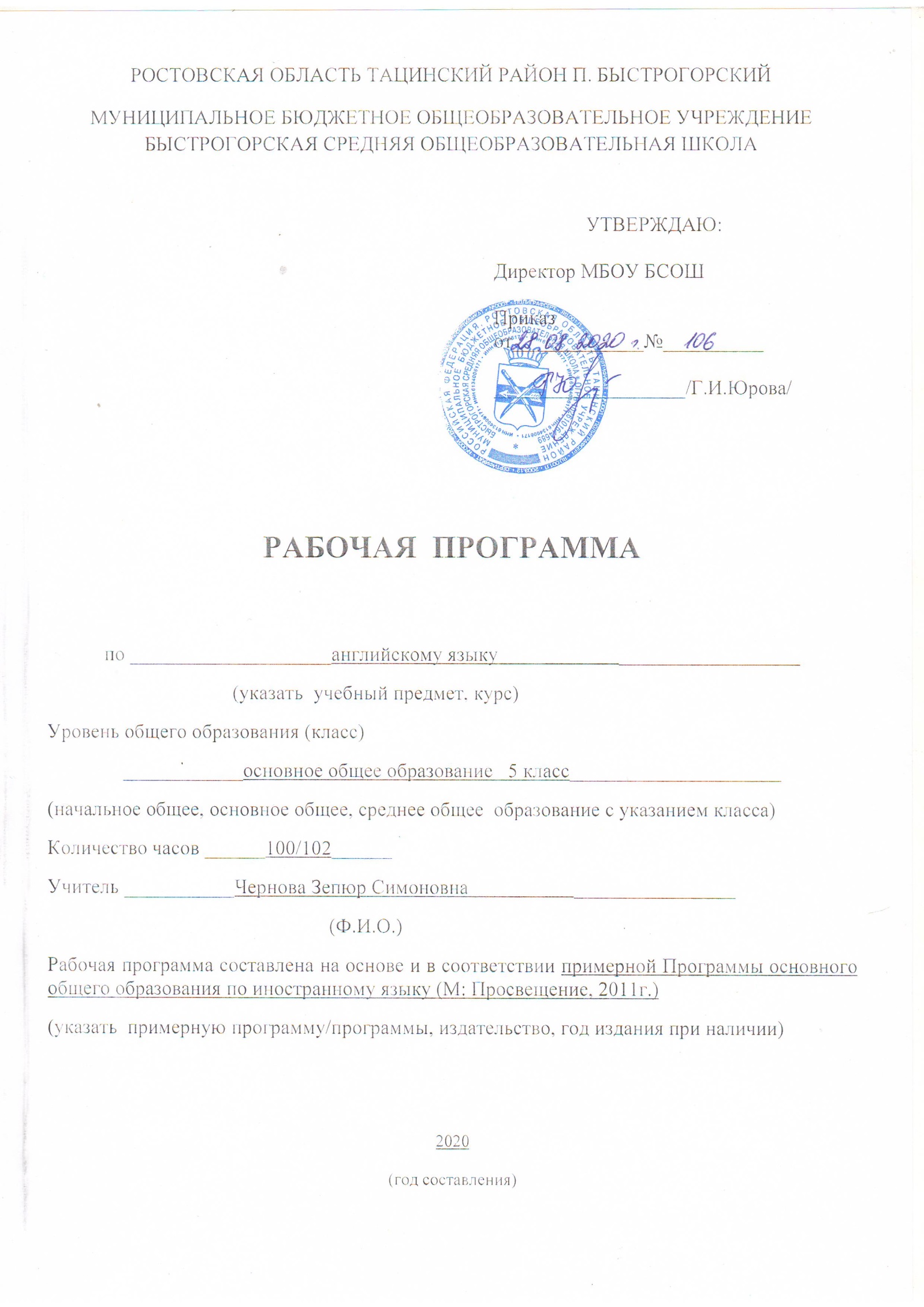 Рабочая программа составлена на основе и в соответствии федерального государственного образовательного стандарта основного общего образования (приказ Минобрнауки РФ № 1897 от «17» декабря .), примерной Программы основного общего образования по иностранному языку (М: Просвещение, 2011г),учебного плана МБОУ Быстрогорской СОШ на 2020 – 2021 учебный год.На изучение курса «Английский язык» в 6 классе отводится 102 часов в год   (3 часа в неделю).ПЛАНИРУЕМЫЕ РЕЗУЛЬТАТЫ ОСВОЕНИЯ УЧЕБНОГО ПРЕДМЕТА, КУРСАЛичностные, метапредметные и предметные результаты, достижения которых обеспечивает программа.  Личностные результаты: 1) формирование основы российской гражданской идентичности, чувство гордости за свою Родину, российский народ и историю России;2) формирование  социально-ориентированного взгляда на мир в его органичном единстве и разнообразии природы, народов, культур и религий; 3) формирование уважительного отношения к иному мнению, истории и культуре других народов; 4) формирование навыков адаптации в динамично изменяющемся и развивающемся мире; 5)  развитие мотивов учебной деятельности и формирование личностного смысла учения;6) развитие самостоятельности и личная ответственность за свои поступки;7)формирование эстетических потребностей, ценности и чувства; 8) развитие этических чувств, доброжелательности и эмоционально-нравственной отзывчивости, понимание и сопереживание чувствам других людей; 9)  развитие навыков сотрудничества со взрослыми и сверстниками в разных социальных ситуациях;10) формирование установки на безопасный, здоровый образ жизни, наличие мотивации к творческому труду, работе на результат, бережному отношению к материальным и духовным ценностям. Метапредметные результаты:овладение способностью принимать и сохранять цели и задачи учебной деятельности, поиска средств её осуществления; формирование умения планировать, контролировать и оценивать учебные действия в соответствии с поставленной задачей и условиями её реализации; определять наиболее эффективные способы достижения результата; формирование умения понимать причины успеха/неуспеха учебной деятельности и способности конструктивно действовать даже в ситуациях неуспеха;  освоение формы познавательной и личностной рефлексии;   использование речевых средств и средств информационных и коммуникационных технологий для решения коммуникативных и познавательных задач;  использование различных способов поиска (в справочных источниках и открытом учебном информационном пространстве Сети Интернет), сбора, обработки, анализа, организации, передачи и интерпретации информации в соответствии с коммуникативными и познавательными задачами; овладение навыками смыслового чтения диалогов и художественных текстов  в соответствии с целями и задачами; будут осознанно строить небольшое речевое высказывание в соответствии с задачами коммуникации и составлять тексты в устной и письменной форме;  готовность слушать собеседника и вести диалог; признавать возможность существования различных точек зрения и права каждого иметь свою; излагать своё мнение и аргументировать свою точку зрения;  смогут определять общие цели и пути их достижения; смогут договариваться о распределении функций и ролей в совместной деятельности; осуществлять взаимный контроль в совместной деятельности, адекватно оценивать собственное поведение и поведение окружающих; овладеют базовыми предметными и межпредметными понятиями, отражающими существенные связи и отношения между объектами и процессами.СОДЕРЖАНИЕ УЧЕБНОГО ПРЕДМЕТА, КУРСА.В коммуникативной сфере Речевая компетенция в следующих видах речевой деятельности:Говорение. Диалогическая речь Научится вести комбинированный диалог в стандартных ситуациях неофициального общения, соблюдая нормы речевого этикета, принятые в стране изучаемого языка.Получит возможность научиться брать и давать интервью Говорение. Монологическая речьНаучится:рассказывать о себе, своей семье, друзьях, школе, своих интересах, планах на будущее; о своём городе/селе, своей стране и странах изучаемого языка с опорой на зрительную наглядность и/или вербальные опоры (ключевые слова, план, вопросы);давать краткую характеристику реальных людей и литературных персонажей;передавать основное содержание прочитанного текста с опорой или без опоры на текст/ключевые слова/план/вопросы.Получит возможность научиться:делать сообщение на заданную тему на основе прочитанного;комментировать факты из прочитанного/прослушанного текста, аргументировать своё отношение к прочитанному/прослушанному;кратко высказываться без предварительной подготовки на заданную тему в соответствии с предложенной ситуацией общения;кратко излагать результаты выполненной проектной работы.АудированиеНаучится:воспринимать на слух и понимать основное содержание несложных аутентичных текстов, содержащих некоторое количество неизученных языковых явлений;воспринимать на слух и понимать значимую/нужную/запрашиваемую информацию в аутентичных текстах, содержащих как изученные языковые явления, так и некоторое количество неизученных языковых явлений.Получит возможность научиться:выделять основную мысль в воспринимаемом на слух тексте;отделять в тексте, воспринимаемом на слух, главные факты от второстепенных;использовать контекстуальную или языковую догадку при восприятии на слух текстов, содержащих незнакомые слова;игнорировать незнакомые языковые явления, несущественные для понимания основного содержания воспринимаемого на слух текста.ЧтениеНаучится:читать и понимать основное содержание несложных аутентичных текстов, содержащих некоторое количество неизученных языковых явлений;• читать и выборочно понимать значимую/нужную/запрашиваемую информацию в несложных аутентичных текстах, содержащих некоторое количество неизученных языковых явленийПолучит возможность научиться:читать и полностью понимать несложные аутентичные тексты, построенные в основном на изученном языковом материале;догадываться о значении незнакомых слов по сходству с русским/родным языком; по словообразовательным элементам, по контексту;игнорировать в процессе чтения незнакомые слова, не мешающие понимать основное содержание текста;пользоваться сносками и лингвострановедческим справочником.Письменная речьНаучится: писать личное письмо в ответ на письмо-стимул с употреблением формул речевого этикета, принятых в стране изучаемого языка.Получит возможность научиться:делать краткие выписки из текста с целью их использования в собственных устных высказываниях;составлять план/тезисы устного или письменного сообщения;кратко излагать в письменном виде результаты своей проектной деятельности;писать небольшие письменные высказывания с опорой на образец.Языковая компетентность (владение языковыми средствами)Фонетическая сторона речиНаучится:различать на слух и адекватно, без фонематических ошибок, ведущих к сбою коммуникации, произносить все звуки английского языка;соблюдать правильное ударение в изученных словах;различать коммуникативные типы предложения по интонации;адекватно, без ошибок, ведущих к сбою коммуникации, произносить фразы с точки зрения их ритмико-интонационных особенностей, в том числе соблюдая правило отсутствия фразового ударения на служебных словах.Получит возможность научиться:выражать модальные значения, чувства и эмоции с помощью интонации;ОрфографияНаучится правильно писать изученные слова.Получит возможность научиться сравнивать и анализировать буквосочетания английского языка и их транскрипцию.Лексическая сторона речиНаучится:узнавать в письменном и звучащем тексте изученные лексические единицы (слова, словосочетания, реплики-клише речевого этикета), в том числе многозначные, в пределах изучаемой темагики;употреблять в устной и письменной речи в их основном значении изученные лексические единицы (слова, словосочетания, реплики-клише речевого этикета), в том числе многозначные, в пределах изучаемой тематики в соответствии с решаемой коммуникативной задачей;соблюдать существующие в английском языке нормы лексической сочетаемости;Получит возможность научиться:употреблять в речи в нескольких значениях многозначные слова, изученные в пределах изучаемой тематики;находить различия между явлениями синонимии и антонимии;распознавать принадлежность слов к частям речи по определённым признакам (артиклям, аффиксам и др.);использовать языковую догадку в процессе чтения и аудирования (догадываться о значении незнакомых слов по контексту и по словообразовательным элементам).Грамматическая сторона речиНаучится:распознавать и употреблять в речи:— различные коммуникативные типы предложений: утвердительные, отрицательные, вопросительные (общий, специальный, альтернативный, разделительный вопросы), побудительные (в утвердительной и отрицательной форме);распространённые простые предложения, в том числе с несколькими обстоятельствами, следующими в определённом порядке (We moved to a new house last year);предложения с начальным It (It’s cold. It’s five o’clock. It’s interesting. It’s winter);предложения с начальным There + to be (There are a lot of trees in the park);сложносочинённые предложения с сочинительными союзами and, but, or;имена существительные в единственном и множественном числе, образованные по правилу и исключения;имена существительные с определённым/неопределённым/нулевым артиклем;личные, притяжательные, указательные, неопределённые, относительные, вопросительные местоимения;имена прилагательные в положительной, сравнительной и превосходной степени, образованные по правилу и исключения; а также наречия, выражающие количество (many/much, few/a few, little/a little);количественные и порядковые числительные;глаголы в наиболее употребительных временных формах действительного залога: Present Simple, Future Simple и Past Simple, Present и Past Continuous, Present Perfect;различные грамматические средства для выражения будущего времени: Simple Future, to be going to, Present Continuous;модальные глаголы и их эквиваленты (may, can, be able to, must, have to, should, could).Получит возможность научиться:оперировать в процессе устного и письменного общения простыми синтаксическими конструкциями и морфологическими формами английского языка в соответствии с коммуникативной задачей в коммуникативно-значимом контексте.Социокультурная компетенция:Будет:знать национально-культурные особенности речевого и неречевого поведения в своей стране и странах изучаемого языка;  распознавать и употреблять в устной и письменной речи основные нормы речевого этикета, принятых в странах изучаемого языка;знать употребительную фоновую лексику и реалии страны/стран изучаемого языка, некоторые распространенные образцы фольклора (скороговорки, поговорки, пословицы);уметь работать с образцами художественной литературы;знать особенности образа жизни, быта, культуры стран изучаемого языка;понимать сходство и различия в традициях своей страны и стран изучаемого языка;понимать роль владения иностранными языками в современном мире.Компенсаторная компетенция Будет уметь:сравнивать языковые явления родного и иностранного языков на уровне простых грамматических явлений, слов, словосочетаний, предложений;владеть приемами работы с текстом, пользоваться определенной стратегией чтения/аудирования в зависимости от коммуникативной задачи;действовать по образцу/аналогии при выполнении упражнений и составлении собственных высказываний в пределах изучаемой тематики;осуществлять индивидуальную и совместную проектную работу;пользоваться справочным материалом (грамматическим и лингвострановедческим справочниками, двуязычным и толковым словарями, мультимедийными средствами);владеть способами и приемами дальнейшего самостоятельного изучения иностранных языков.иметь представление о языке как средстве выражения чувств, эмоций, основе культуры мышления;достигать взаимопонимания в процессе устного и письменного общения с носителями иностранного языка, установления межличностных и межкультурных контактов в доступных пределах;иметь представление о целостном полиязычном, поликультурном мире, осознавать место и роль родного и иностранных языков в этом мире как средства общения, познания, самореализации и социальной адаптации;приобщаться к ценностям мировой культуры через источники информации на иностранном языке (в том числе мультимедийные);владеть «элементарными» средствами выражения чувств и эмоций на иностранном языке;стремиться к знакомству с образцами художественного творчества на иностранном языке и средствами иностранного языка;рационально планировать свой учебный труд;работать в соответствии с намеченным планом;стремиться вести здоровый образ жизни.Содержание учебного аспектаОсновное содержание учебного предметаКалендарно - тематическое поурочное планирование учебного материала по предмету английский язык в 5а классе на 2020 – 2021 учебный год№Раздел, названиеКол-во часов1Раздел 1. «Давайте дружить!»13ч.2Раздел 2. «Правила вокруг нас»11ч.3Раздел 3. «Мы должны помогать людям вокруг нас»13ч.4Раздел 4. «Каждый день и на выходных»11ч.5Раздел 5. «Мои любимые праздники»13ч.6Раздел 6. «Мы совершили прекрасное путешествие в Англию»13ч.7Раздел 7. «Мои будущие каникулы»13ч.8Раздел 8. «Мои самые яркие впечатления»15ч. СОГЛАСОВАНОПротокол заседанияметодического объединенияучителей гуманитарного циклаМБОУ БСОШОт 27 августа  2021года № 1_________________/Вильде О.В./ФИО руководителя МО                             СОГЛАСОВАНОЗаместитель директора по УВР/ Л.Н. Макаренко/______________20___года           (подпись)                          №урокаНаименование раздела программы, кол-во часовТема урокаКол-во часовХарактеристика УУДДата проведенияФактическая дата1Раздел 1. «Давайте дружить»  (13часов)«Давайте познакомимся»1ч(Л) - развивать мотивацию учебной деятельности и личностного смысла учения, заинтересованность в приобретении и расширении знаний;(Р)  - самостоятельно ставить цели, планировать пути их достижения;(П) - выделять, обобщать и фиксировать нужную информацию;(К) - уметь устанавливать рабочие отношения, эффективно сотрудничать и способствовать продуктивной кооперации.1.09.2020г.2«Давайте познакомимся»1ч(Л) - стремление иметь собственное мнение; принимать собственные решения;(Р) - соотносить свои действия с планируемыми результатами;(П) – выделять, обобщать и фиксировать нужную информацию;(К) - выражать с достаточной полнотой и точностью свои мысли в соответствии с задачами и условиями межкультурной коммуникации2.09.2020г.3«Свободное время»1ч(Л) - стремление иметь собственное мнение; принимать собственные решения;(Р) - соотносить свои действия с планируемыми результатами;(П) – выделять, обобщать и фиксировать нужную информацию;(К) - выражать с достаточной полнотой и точностью свои мысли в соответствии с задачами и условиями межкультурной коммуникации.7.09.2020г.4«Совместные занятия в семье»1ч(Л) - знание традиций своей семьи и школы, бережное отношение к ним;(Р) - оценивать правильность выполнения учебной задачи, собственные возможности её решения;(П) – решать проблемы творческого и поискового характера;(К) - выражать с достаточной полнотой и точностью свои мысли в соответствии с задачами и условиями межкультурной коммуникации.8.09.2020г.5«Как я провел летние каникулы»1ч(Л) - развивать мотивацию учебной деятельности и личностного смысла учения, заинтересованность в приобретении и расширении знаний;(Р)  - владеть основами самоконтроля, самооценки;(П) - пользоваться логическими действиями сравнения, обобщения, классификации по различным признакам;(К) - участвовать в коллективном обсуждении проблем.9.09.2020г.6«Как я провел летние каникулы»1ч(Л) - развивать мотивацию учебной деятельности и личностного смысла учения, заинтересованность в приобретении и расширении знаний;(Р)  - самостоятельно ставить цели, планировать пути их достижения;(П) - выделять, обобщать и фиксировать нужную информацию;(К) - уметь устанавливать рабочие отношения, эффективно сотрудничать и способствовать продуктивной кооперации.14.09.2020г.7 - 8«Моя школа»2ч(Л) - знание традиций своей семьи и школы, бережное отношение к ним;(Р) - оценивать правильность выполнения учебной задачи, собственные возможности её решения;(П) – решать проблемы творческого и поискового характера;(К) - выражать с достаточной полнотой и точностью свои мысли в соответствии с задачами и условиями межкультурной коммуникации.15.09.2020г.16.09.2020г.9«Мой новый друг»1ч(Л) - стремление иметь собственное мнение; принимать собственные решения;(Р) - соотносить свои действия с планируемыми результатами;(П) – выделять, обобщать и фиксировать нужную информацию;(К) - выражать с достаточной полнотой и точностью свои мысли в соответствии с задачами и условиями межкультурной коммуникации. 21.09.2020г.10Урок чтения1ч(Л) - развивать мотивацию учебной деятельности и личностного смысла учения, заинтересованность в приобретении и расширении знаний;(Р)  - самостоятельно ставить цели, планировать пути их достижения;(П) - выделять, обобщать и фиксировать нужную информацию;(К) - уметь устанавливать рабочие отношения, эффективно сотрудничать и способствовать продуктивной кооперации.22.09.2020г.11Проект «Мой мир»1ч(Л) - знание традиций своей семьи и школы, бережное отношение к ним;(Р) - оценивать правильность выполнения учебной задачи, собственные возможности её решения;(П) – решать проблемы творческого и поискового характера;(К) - выражать с достаточной полнотой и точностью свои мысли в соответствии с задачами и условиями межкультурной коммуникации.23.09.2020г.12Проверочная работа по теме «Давайте дружить!»1ч(Л) - стремление иметь собственное мнение; принимать собственные решения;(Р) - оценивать правильность выполнения учебной задачи, собственные возможности её решения;(П) - пользоваться логическими действиями сравнения, обобщения, классификации по различным признакам;(К) - уметь с помощью вопросов добывать недостающую информацию (познавательная инициативность).28.09.2020г.13Работа над ошибками1ч(Л) - стремление иметь собственное мнение; принимать собственные решения;(Р) - владеть основами самоконтроля, самооценки;(П) - пользоваться логическими действиями сравнения, обобщения, классификации по различным признакам;(П) - уметь с помощью вопросов добывать недостающую информацию (познавательная инициативность).29.09.2020г.14 -15Раздел 2. «Правила вокруг нас» (11 часов)«Правила безопасности»2ч(Л) - стремление не совершать поступки, угрожающие собственному здоровью и безопасности; (Р)  - самостоятельно ставить цели, планировать пути их достижения;(П) - выделять, обобщать и фиксировать нужную информацию;(К) - уметь устанавливать рабочие отношения, эффективно сотрудничать и способствовать продуктивной кооперации.30.09.2020г.5.10.2020г.16 -17Модальные глаголы2ч(Л) -  знание правил поведения в классе, школе, дома;(Р) - владеть основами самоконтроля, самооценки;(П) - пользоваться логическими действиями сравнения, обобщения, классификации по различным признакам;(К) - уметь с помощью вопросов добывать недостающую информацию (познавательная инициативность).6.10.2020г.7.10.2020г.18 -19«Правила безопасности при пользовании интернетом»2ч(Л) -  знание правил поведения в классе, школе, дома;(Р) - владеть основами самоконтроля, самооценки;(П) - пользоваться логическими действиями сравнения, обобщения, классификации по различным признакам;(К) - уметь устанавливать рабочие отношения, эффективно сотрудничать и способствовать продуктивной кооперации.12.10.2020г.13.10.2020г.20«Совместный поход в кафе»     1ч(Л) - развивать мотивацию учебной деятельности и личностного смысла учения, заинтересованность в приобретении и расширении знаний;(Р) - оценивать правильность выполнения учебной задачи, собственные возможности её решения;(П) -пользоваться логическими действиями сравнения, обобщения, классификации по различным признакам;(К) - уметь устанавливать рабочие отношения, эффективно сотрудничать и способствовать продуктивной кооперации.14.10.2020г.21Урок чтения1ч(Л) - развивать мотивацию учебной деятельности и личностного смысла учения, заинтересованность в приобретении и расширении знаний;(Р)  - самостоятельно ставить цели, планировать пути их достижения;(П) - выделять, обобщать и фиксировать нужную информацию;(К) - уметь устанавливать рабочие отношения, эффективно сотрудничать и способствовать продуктивной кооперации.19.10.2020г.22Проект «Что ты думаешь о правилах?»1ч(Л) - стремление не совершать поступки, угрожающие собственному здоровью и безопасности; (Р) - оценивать правильность выполнения учебной задачи, собственные возможности её решения;(П) – решать проблемы творческого и поискового характера;(К) - выражать с достаточной полнотой и точностью свои мысли в соответствии с задачами и условиями межкультурной коммуникации.20.10.2020г.23Контрольная работа по теме «Правила вокруг нас»1ч(Л) - стремление иметь собственное мнение; принимать собственные решения;(Р) - оценивать правильность выполнения учебной задачи, собственные возможности её решения;(П) - пользоваться логическими действиями сравнения, обобщения, классификации по различным признакам;(К) - уметь с помощью вопросов добывать недостающую информацию (познавательная инициативность).21.10.2020г.24Работа над ошибками1ч(Л) - стремление иметь собственное мнение; принимать собственные решения;(Р) - владеть основами самоконтроля, самооценки;(П) - пользоваться логическими действиями сравнения, обобщения, классификации по различным признакам;(К) - уметь с помощью вопросов добывать недостающую информацию (познавательная инициативность).26.102020г.25-26Раздел 3. «Мы должны помогать людям вокруг нас»  (13 час)«Как ты помогаешь соседям?»2ч(Л) - эмоционально-нравственная отзывчивость (готовность помочь), понимание и сопереживание чувствам других людей;(Р) - соотносить свои действия с планируемыми результатами, осуществлять контроль своей деятельности в процессе достижения результата; корректировать свои действия в соответствии с изменяющейся ситуацией (П) - пользоваться логическими действиями сравнения, обобщения, классификации по различным признакам;(К) - готовность и способность осуществлять межкультурное общение на АЯ.9.11.2020г.10.11.2020г.27-28«Что ты сделал, чтобы помочь людям?»2ч(Л) - эмоционально-нравственная отзывчивость (готовность помочь), понимание и сопереживание чувствам других людей;(Р) - соотносить свои действия с планируемыми результатами; (П) - пользоваться логическими действиями сравнения, обобщения, классификации по различным признакам;(К) - проявлять уважительное отношение к партнерам, внимание к личности другого.11.11.2020г.16.11.2020г.29«Как давно ты играешь на виолончели?»1ч(Л) - развивать мотивацию учебной деятельности и личностного смысла учения, заинтересованность в приобретении и расширении знаний;(Р)  - самостоятельно ставить цели, планировать пути их достижения;(П) - выделять, обобщать и фиксировать нужную информацию;(К) - уметь устанавливать рабочие отношения, эффективно сотрудничать и способствовать продуктивной кооперации.17.11.2020г.30Урок чтения1ч(Л) - развивать мотивацию учебной деятельности и личностного смысла учения, заинтересованность в приобретении и расширении знаний;(Р)  - самостоятельно ставить цели, планировать пути их достижения;(П) - работать с прослушанным/прочитанным текстом: устанавливать логическую последовательность основных фактов;(К) - уметь устанавливать рабочие отношения, эффективно сотрудничать и способствовать продуктивной кооперации.18.11.2020г.31-32«Мы сделали это»2ч(Л) - эмоционально-нравственная отзывчивость (готовность помочь), понимание и сопереживание чувствам других людей; (Р) - работать с прослушанным/прочитанным текстом: устанавливать логическую последовательность основных фактов; (П) - пользоваться логическими действиями сравнения, обобщения, классификации по различным признакам;(К) - проявлять уважительное отношение к партнерам, внимание к личности другого.23.11.2020г.24.11.2020г.33-34«Какие новости?»2ч(Л) - развивать мотивацию учебной деятельности и личностного смысла учения, заинтересованность в приобретении и расширении знаний;(Р)  - самостоятельно ставить цели, планировать пути их достижения;(П) - работать с прослушанным/прочитанным текстом: устанавливать логическую последовательность основных фактов;(К) - уметь устанавливать рабочие отношения, эффективно сотрудничать и способствовать продуктивной кооперации.25.11.2020г.30.11.2020г.35Проект «Мы готовы вам помочь»1ч(Л) - эмоционально-нравственная отзывчивость (готовность помочь), понимание и сопереживание чувствам других людей; (Р) - оценивать правильность выполнения учебной задачи, собственные возможности её решения;(П) – решать проблемы творческого и поискового характера;(К) - выражать с достаточной полнотой и точностью свои мысли в соответствии с задачами и условиями межкультурной коммуникации.1.12.2020г.36Проверочная работа по теме «Помощь людям»1ч(Л) - стремление иметь собственное мнение; принимать собственные решения;(Р) - оценивать правильность выполнения учебной задачи, собственные возможности её решения;(П) - пользоваться логическими действиями сравнения, обобщения, классификации по различным признакам;(К) - уметь с помощью вопросов добывать недостающую информацию (познавательная инициативность).2.12.2020г.37Работа над ошибками1ч(Л) - представление о моральных нормах и правилах нравственного поведения; убежденность в приоритете общечеловеческих ценностей;(Р) - владеть основами самоконтроля, самооценки;(П) - пользоваться логическими действиями сравнения, обобщения, классификации по различным признакам;(К) - уметь с помощью вопросов добывать недостающую информацию (познавательная инициативность).7.12.2020г.38-39Раздел 4. «Каждый день и в выходные» (11 часов)«Нам нравится Уэльс»2ч(Л) - развивать мотивацию учебной деятельности и личностного смысла учения, заинтересованность в приобретении и расширении знаний;(Р)  - самостоятельно ставить цели, планировать пути их достижения;(П) - работать с прослушанным/прочитанным текстом: устанавливать логическую последовательность основных фактов;(К) - уметь устанавливать рабочие отношения, эффективно сотрудничать и способствовать продуктивной кооперации.8.12.2020г.9.12.2020г.40-41«Мы любим путешествовать»2ч(Л) - развивать мотивацию учебной деятельности и личностного смысла учения, заинтересованность в приобретении и расширении знаний;(Р)  - самостоятельно ставить цели, планировать пути их достижения;(П) - работать с прослушанным/прочитанным текстом: устанавливать логическую последовательность основных фактов;(Ж) - уметь устанавливать рабочие отношения, эффективно сотрудничать и способствовать продуктивной кооперации.14.12.2020г.15.12.2020г.42-43«События в Северной Ирландии»2ч(Л) - представление о моральных нормах и правилах нравственного поведения; убежденность в приоритете общечеловеческих ценностей,(Р) - владеть основами самоконтроля, самооценки;(П) - пользоваться логическими действиями сравнения, обобщения, классификации по различным признакам;(К) - уметь с помощью вопросов добывать недостающую информацию (познавательная инициативность).16.12.2020г.21.12.2020г.44-45«Чем интересен Обан?»2ч(Л) - развивать мотивацию учебной деятельности и личностного смысла учения, заинтересованность в приобретении и расширении знаний;(Р)  - самостоятельно ставить цели, планировать пути их достижения;(П) - работать с прослушанным/прочитанным текстом: устанавливать логическую последовательность основных фактов;(К) - уметь устанавливать рабочие отношения, эффективно сотрудничать и способствовать продуктивной кооперации.22.12.2020г.23.12.2020г.46Контрольная работа по теме «Каждый день и в выходные»1ч(Л) - стремление иметь собственное мнение; принимать собственные решения;(Р) - оценивать правильность выполнения учебной задачи, собственные возможности её решения;(П) - пользоваться логическими действиями сравнения, обобщения, классификации по различным признакам;(К) - уметь с помощью вопросов добывать недостающую информацию (познавательная инициативность).28.12.2020г.47Работа над ошибками1ч(Л) - стремление иметь собственное мнение; принимать собственные решения;(Р) - владеть основами самоконтроля, самооценки,(П) - пользоваться логическими действиями сравнения, обобщения, классификации по различным признакам,(К) - уметь с помощью вопросов добывать недостающую информацию (познавательная инициативность)29.12.2020г.48Проект «Мой семейный альбом»1ч(Л) - знание традиций своей семьи и школы, бережное отношение к ним;(Р) - оценивать правильность выполнения учебной задачи, собственные возможности её решения;(П) – решать проблемы творческого и поискового характера;(К) - выражать с достаточной полнотой и точностью свои мысли в соответствии с задачами и условиями межкультурной коммуникации.30.12.2020г.49-50Раздел 5. «Мои любимые праздники» (13 часов)«Какой твой любимый праздник?»2ч(Л) - осознание родной культуры через контекст культуры англоязычных стран;(Р)  - самостоятельно ставить цели, планировать пути их достижения;(П) - работать с прослушанным/прочитанным текстом: устанавливать логическую последовательность основных фактов,(К) - уметь устанавливать рабочие отношения, эффективно сотрудничать и способствовать продуктивной кооперации.13.01.2021г.18.01.2021г.51-52«Украшение рождественской елки»2ч(Л) - осознание родной культуры через контекст культуры англоязычных стран;(Р)  - самостоятельно ставить цели, планировать пути их достижения;(П) - работать с прослушанным/прочитанным текстом: устанавливать логическую последовательность основных фактов;(К) - уметь устанавливать рабочие отношения, эффективно сотрудничать и способствовать продуктивной кооперации.19.01.2021г.20.01.2021г.53-54«Что вы делали в пять часов вечера»2ч(Л) - знание традиций своей семьи и школы, бережное отношение к ним;(Р) - оценивать правильность выполнения учебной задачи, собственные возможности её решения;(П) – решать проблемы творческого и поискового характера;(К) - выражать с достаточной полнотой и точностью свои мысли в соответствии с задачами и условиями межкультурной коммуникации.25.01.2021г.26.01.2021г.55-56«Пока мы праздновали»2ч(Л) - осознание родной культуры через контекст культуры англоязычных стран;(Р)  - самостоятельно ставить цели, планировать пути их достижения;(П) - работать с прослушанным/прочитанным текстом: устанавливать логическую последовательность основных фактов;(К) - уметь устанавливать рабочие отношения, эффективно сотрудничать и способствовать продуктивной кооперации.27.01.2021г.1.02.2021г.57-58«Это твой праздник №1?»2ч(Л) - стремление достойно представлять родную культуру;(Р)  - самостоятельно ставить цели, планировать пути их достижения;(П) - работать с прослушанным/прочитанным текстом: устанавливать логическую последовательность основных фактов;(К) - уметь устанавливать рабочие отношения, эффективно сотрудничать и способствовать продуктивной кооперации.2.02.2021г.3.02.2021г.59«Любимый праздник»1ч(Л) - знание традиций своей семьи и школы, бережное отношение к ним;(Р) - оценивать правильность выполнения учебной задачи, собственные возможности её решения;(П) – решать проблемы творческого и поискового характера;(К) - выражать с достаточной полнотой и точностью свои мысли в соответствии с задачами и условиями межкультурной коммуникации.8.02.2021г.60Проверочная работа «Мои любимые праздники» 1ч(Л) - стремление иметь собственное мнение; принимать собственные решения;(Р) - оценивать правильность выполнения учебной задачи, собственные возможности её решения;(П) - пользоваться логическими действиями сравнения, обобщения, классификации по различным признакам;(К) - уметь с помощью вопросов добывать недостающую информацию (познавательная инициативность).9.02.2021г.61Работа над ошибками1ч(Л) - стремление иметь собственное мнение; принимать собственные решения;(Р) - владеть основами самоконтроля, самооценки;(П) - пользоваться логическими действиями сравнения, обобщения, классификации по различным признакам;(К) - уметь с помощью вопросов добывать недостающую информацию (познавательная инициативность).10.02.2021г.62-63Раздел 6. «Мы совершили прекрасное путешествие в Англию» (13 часов)«Мы хорошо провели время в Лондоне»2ч(Л) - стремление иметь собственное мнение; принимать собственные решения;(Р) - владеть основами самоконтроля, самооценки;(П) - пользоваться логическими действиями сравнения, обобщения, классификации по различным признакам;(К) - уметь с помощью вопросов добывать недостающую информацию (познавательная инициативность.15.02.2021г.16.02.2021г.64-65«Что ты делал весь день вчера?»2ч(Л) - представление о моральных нормах и правилах нравственного поведения; убежденность в приоритете общечеловеческих ценностей;(Р) - владеть основами самоконтроля, самооценки;(П) - пользоваться логическими действиями сравнения, обобщения, классификации по различным признакам;(К) - уметь с помощью вопросов добывать недостающую информацию (познавательная инициативность).17.02.2021г.22.02.2021г.66-67«Ты когда-либо..?»2ч(Л) - развивать мотивацию учебной деятельности и личностного смысла учения, заинтересованность в приобретении и расширении знаний;(Р)  - самостоятельно ставить цели, планировать пути их достижения;(П) - выделять, обобщать и фиксировать нужную информацию;(К) - уметь устанавливать рабочие отношения, эффективно сотрудничать и способствовать продуктивной кооперации.24.02.2021г.1.03.2021г.68-69«Ты бы хотел..?»2ч(Л) - развивать мотивацию учебной деятельности и личностного смысла учения, заинтересованность в приобретении и расширении знаний;(Р)  - самостоятельно ставить цели, планировать пути их достижения;(П) - выделять, обобщать и фиксировать нужную информацию;(К) - уметь устанавливать рабочие отношения, эффективно сотрудничать и способствовать продуктивной кооперации.2.03.2021г.3.03.2021г.70-71«Твоя самая лучшая экскурсия»2ч(Л) - умение работать в паре/группе; взаимопомощь;(Р)  - владеть основами самоконтроля, самооценки, принятия решений и осуществления осознанного выбора в учебной и познавательной деятельности;(П) - выделять, обобщать и фиксировать нужную информацию;(К) - уметь устанавливать рабочие отношения, эффективно сотрудничать и способствовать продуктивной кооперации.9.03.2021г.10.03.2021г.72Проект «Мои лучшие воспоминания»1ч(Л) - потребность и способность выражать себя в доступных видах творчества (проекты);(Р) - оценивать правильность выполнения учебной задачи, собственные возможности её решения;(П) – решать проблемы творческого и поискового характера;(К) - выражать с достаточной полнотой и точностью свои мысли в соответствии с задачами и условиями межкультурной коммуникации.15.03.2021г.73Контрольная работа по теме «Путешествие в Англию»1ч(Л) - стремление иметь собственное мнение; принимать собственные решения;(Р) - оценивать правильность выполнения учебной задачи, собственные возможности её решения;(П) - пользоваться логическими действиями сравнения, обобщения, классификации по различным признакам;(К) - уметь с помощью вопросов добывать недостающую информацию (познавательная инициативность).16.03.2021г.74Работа над ошибками1ч(Л) - стремление иметь собственное мнение; принимать собственные решения;(Р) - владеть основами самоконтроля, самооценки;(П) - пользоваться логическими действиями сравнения, обобщения, классификации по различным признакам;(К) - уметь с помощью вопросов добывать недостающую информацию (познавательная инициативность).17.03.2021г.75-76Раздел 7. «Мои будущие каникулы» (13 часов)«Где ты путешествовал?»2ч(Л) - чувство патриотизма через знакомство с ценностями родной культуры;(Р) - оценивать правильность выполнения учебной задачи, собственные возможности её решения;(П) - пользоваться логическими действиями сравнения, обобщения, классификации по различным признакам; (К) - выражать с достаточной полнотой и точностью свои мысли в соответствии с задачами и условиями межкультурной коммуникации.22.03.2021г.5.04.2021г.77-78«Что ты собираешься делать?»2ч(Л) - стремление иметь собственное мнение; принимать собственные решения;(Р) - владеть основами самоконтроля, самооценки;(П) - пользоваться логическими действиями сравнения, обобщения, классификации по различным признакам;(К) - вступать в диалог, а также участвовать в коллективном обсуждении проблем, владеть монологической и диалогической формами речи в соответствии с грамматическими и синтаксическими нормами АЯ.6.04.2021г.7.04.2021г.79-80«Когда ты поедешь в Брайтон»2ч(Л) - развивать мотивацию учебной деятельности и личностного смысла учения, заинтересованность в приобретении и расширении знаний;(Р)  - самостоятельно ставить цели, планировать пути их достижения;(П) - выделять, обобщать и фиксировать нужную информацию;(К) - уметь устанавливать рабочие отношения, эффективно сотрудничать и способствовать продуктивной кооперации.12.04.2021г.13.04.2021г.81-82«У тебя есть какие-нибудь планы?» 2ч(Л) - умение работать в паре/группе; взаимопомощь;(Р) - владеть основами самоконтроля, самооценки;(П) - пользоваться логическими действиями сравнения, обобщения, классификации по различным признакам;(К) - вступать в диалог, а также участвовать в коллективном обсуждении проблем, владеть монологической и диалогической формами речи в соответствии с грамматическими и синтаксическими нормами АЯ.14.04.2021г.19.04.2021г.83-84«Ты когда-нибудь был в морском путешествии?»2ч(Л) - умение работать в паре/группе; взаимопомощь;(Р) - владеть основами самоконтроля, самооценки;(П) - пользоваться логическими действиями сравнения, обобщения, классификации по различным признакам,(К) - вступать в диалог, а также участвовать в коллективном обсуждении проблем, владеть монологической и диалогической формами речи в соответствии с грамматическими и синтаксическими нормами АЯ20.04.2021г.21.04.2021г.85Проект по теме «Выходные и праздники»1ч(Л) - потребность и способность выражать себя в доступных видах творчества (проекты);(Р) - оценивать правильность выполнения учебной задачи, собственные возможности её решения;(П) – решать проблемы творческого и поискового характера;(К) - выражать с достаточной полнотой и точностью свои мысли в соответствии с задачами и условиями межкультурной коммуникации.26.04.2021г.86Проверочная работа по теме «Мои будущие каникулы»1ч(Л) - стремление иметь собственное мнение; принимать собственные решения;(Р) - оценивать правильность выполнения учебной задачи, собственные возможности её решения;(П) - пользоваться логическими действиями сравнения, обобщения, классификации по различным признакам;(К) - уметь с помощью вопросов добывать недостающую информацию (познавательная инициативность).27.04.2021г.87Работа над ошибками1ч(Л) - стремление иметь собственное мнение; принимать собственные решения;(Р) - владеть основами самоконтроля, самооценки;(П) - пользоваться логическими действиями сравнения, обобщения, классификации по различным признакам;(К) - уметь с помощью вопросов добывать недостающую информацию (познавательная инициативность).28.04.2021г.88-89Раздел 7. «Самые яркие впечатления» (15 часов)«Улицы Лондона»2ч(Л) - умение работать в паре/группе; взаимопомощь;(Р) - владеть основами самоконтроля, самооценки;(П) - пользоваться логическими действиями сравнения, обобщения, классификации по различным признакам;(К) - вступать в диалог, а также участвовать в коллективном обсуждении проблем, владеть монологической и диалогической формами речи в соответствии с грамматическими и синтаксическими нормами АЯ.4.05.2021г.5.05.2021г.90-91«Тур по Лондону»3ч(Л) - развивать мотивацию учебной деятельности и личностного смысла учения, заинтересованность в приобретении и расширении знаний;(Р)  - самостоятельно ставить цели, планировать пути их достижения;(П) - выделять, обобщать и фиксировать нужную информацию;(К) - уметь устанавливать рабочие отношения, эффективно сотрудничать и способствовать продуктивной кооперации.11.05.2021г.12.05.2021г.92«Чем они знамениты?»2ч(Л) - развивать мотивацию учебной деятельности и личностного смысла учения, заинтересованность в приобретении и расширении знаний;(Р)  - самостоятельно ставить цели, планировать пути их достижения;(П) - выделять, обобщать и фиксировать нужную информацию;(К) - уметь устанавливать рабочие отношения, эффективно сотрудничать и способствовать продуктивной кооперации.17.05.2021г.93«Тематический парк»2ч(Л) - умение проявлять дисциплинированность, последовательность, целеустремленность и  самостоятельность в выполнении учебных и учебно-трудовых заданий; (Р) - владеть основами самоконтроля, самооценки, принятия решений и осуществления осознанного выбора в учебной и познавательной деятельности;(П) - работать с прослушанным/прочитанным текстом: определять тему, прогнозировать содержание текста по заголовку/по ключевым словам, устанавливать логическую последовательность основных фактов; (К) - вступать в диалог, а также участвовать в коллективном обсуждении проблем, владеть монологической и диалогической формами речи в соответствии с грамматическими и синтаксическими нормами АЯ.18.05.2021г.94«Ты любишь путешествовать?»2ч(Л) – уважительное отношение к мировым историческим ценностям в области литературы, искусства и науки;(Р) - владеть основами самоконтроля, самооценки, принятия решений и осуществления осознанного выбора в учебной и познавательной деятельности;(П) - работать с прослушанным/прочитанным текстом: определять тему, прогнозировать содержание текста по заголовку/по ключевым словам, устанавливать логическую последовательность основных фактов; (К) - вступать в диалог, а также участвовать в коллективном обсуждении проблем, владеть монологической и диалогической формами речи в соответствии с грамматическими и синтаксическими нормами АЯ.19.05.2021г.95Контрольная работа по теме «Мои самые яркие впечатления!»2ч(Л) - стремление иметь собственное мнение; принимать собственные решения;(Р) - оценивать правильность выполнения учебной задачи, собственные возможности её решения;(П) - пользоваться логическими действиями сравнения, обобщения, классификации по различным признакам;(К) - уметь с помощью вопросов добывать недостающую информацию (познавательная инициативность).24.05.2021г.96Работа над ошибками1ч(Л) - стремление иметь собственное мнение; принимать собственные решения;(Р) - владеть основами самоконтроля, самооценки;(П) - пользоваться логическими действиями сравнения, обобщения, классификации по различным признакам;(К) - уметь с помощью вопросов добывать недостающую информацию (познавательная инициативность).25.05.2021г.97Игра «Сердце Британии»2ч(Л) - развивать мотивацию учебной деятельности и личностного смысла учения, заинтересованность в приобретении и расширении знаний;(Р)  - самостоятельно ставить цели, планировать пути их достижения;(П) - выделять, обобщать и фиксировать нужную информацию;(К) - уметь устанавливать рабочие отношения, эффективно сотрудничать и способствовать продуктивной кооперации.26.05.2021г.